Peqqissaanermik Ilinniarfik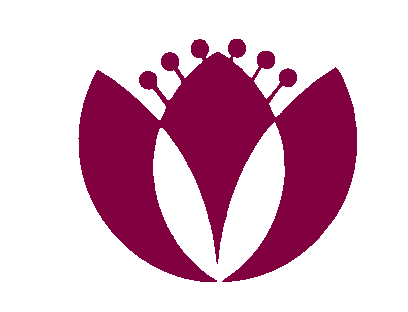 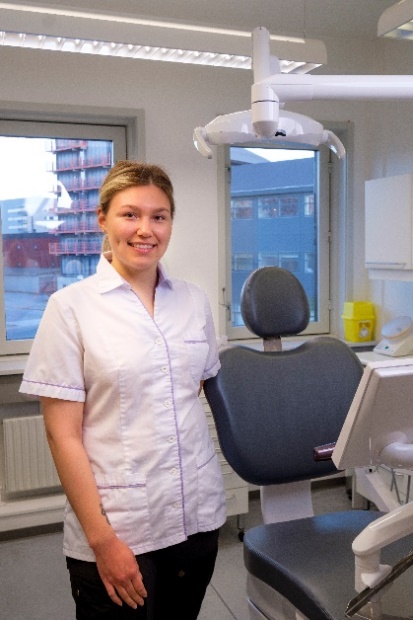 TandklinikassistentiPeqqissaanermik IlinniarfikSvend Jungep Aqqutaa 23900 NuukTlf.: 34 99 50Email: pipost@nanoq.glhttp://www.pi.glTandklinikassistenti.Kigutilerivimmi tandklinikassistentitut ilinniartitaaneq ilinniartitaaneruvoq inuussutissarsiutinut sammititaq nammineersinnaassutsinnik akisussaaf-fimmillu tigusisinnaassutsinnik piumasaqaatitalik.  Ilinniartitaaneq taanna ilinnut assaat atorlugit inunnik allanik qanimut sullissinissamik periarfissiisumik ilinniagaqarnissamik kissaateqartumut piukkunnartuuvoq.Tandklinikassistenti ataatsimut isiginnissinnaassaaq, tarnip pissusaanut tunngasut tappiffigalugit assassullaq-qissuullunilu. Suleqatiginnissinnaaneq attaveqateqarsinnaanerlu piginnaasatut pingaaruteqarputtaaq.Tandklinikassistentitut kigutilerivimmi pingaaruteqaqisumik inissisimassaatit assigiinngiiaarpassuarnillu suliassaqas-sallutit. Kigutilerivimmi ulluinnaat naammassisaqarfiulluarnissaannut kigutileritittullu iluarisimaarinninnissaan-nut illit annertuumik sunniuteqarputit.Taamaammat ulluinnarnik assigiinngii-aartunik iluarinninnissat, nakorsianut suleqatinullu inussiarnersuunissat, ikiuukkumatuujunissat saaffigiumi-nartuunissallu pingaaruteqarpoq.Kiffartuussiumatuujuguit ammasuullutillu ulluinnaallu pissanganartut kajunge-ralugit, taava klinikassistentinngornissat isumaliutigissavat.Tandklinikassistentit peqqinnissaqarfimmi namminersortullu kigutileriviini sulisarput.Klinikassistentip kigutileritittup saniani qanoq inissisimaneraKigutileritittussap issiavimmi kigutileritiffimiinnerani qanoq isinerani immikkut eqqumaffiginissaa pisariaqarpallu eqqissisarneqarnissamik pisariaqartitsinera maluginiarsinnaas-savat. Tamatuma peqatigisaanik sakkussanik atortussanillu eqqortunik piareersimatitsiuarnikkut kigutilerisoq ikiorluassavat. Tamanna ataatsimut isiginnissinnaassuseqarluarnermik piumasaqaatitaqarpoq.Kigutilerivimmi eqqiluisaarneqKigutilerivimmi eqqiluisaarnerup pitsaalluinnartuunissaa, illit ilinniartitaaninni immikkut ilinniagassat, kigutileritittup toqqissisimanissaanut isumannaassutsimullu pingaaruteqar-luinnarpoq. Tuniluuttoqarnissaa pitsaaliniarlugu kigutilerivimmi eqqiluisaarnermut tunngatillugu immikkorluinnaq ittumik suliassaqarputit akisussaaffeqarlutillu.Tandklinikassistenti kigutilerisututTandklinikassistentitut nammineq kigutilerisinnaavutit. Kigutinik qillersaasinnaavutit, fluor atorlugu kigutinik errortuisinnaavutit kigutillu quppaannik aalaakkiisinnaallutit, qarnup eqqiluitsuutinnissaanik ilinniartitsisin-naavutit, qinnguartaallutillu assiliisin-naallutit. Kigutit ilusai naqissinnaavatit taakkulu gibsimut kuillugit.Klinikassistenti allaffissortututKigutilerivimmi allaffissornikkut suliassat tassaasinnaasut allattugaatinut nalunaar-suineq nakkutilliinerlu, atortussanik inniminniineq misissortittussanillu aggersaaneq isumagisinnaassavatit.Tandklinikassistentitut ilinniarneq ukiunik marlunnik sivisusseseqarpoq. Sungiusarluni sulineq praktikkerfinni ingerlanneqassaaq, illillu nammineq praktikkerfissannik nassaassallutit Atuagarsorneq Peqqissaanermik Ilinniarfimmi ingerlanneqartarpoq.   Ilinnialernissamut piumasaqaataasut:  Meeqqat Atuarfianni misilitsinnermi karakterit uku minnerpaamik angusimanissaat: D (4) Qallunaatut. D (4) Kalaallisut. E (02) Kisitsineq.Ilinniartuulernissamut isumaqatigiissut.Ilinniartuulernissamut isumaqatigiissut tassaavoq ilinniarnerup nalaani sungiusarluni suliffigilernissaanik isumaqatigiissimanermik takussutissaq. Taanna atorlugu ilinniarnerup aallartinnginnerani lærlingekontrakt suliarineqartarpoq taannalu tassaavoq ilinniarnerup nalaani atorfinitsinne-qarallarnermik isumaqatigiissut. Taannalu tunngavigalugu ilinniarnerup nalaani aningaasarsiaqarneq suliffiup isumagissavaa. Najugaqarneq: ilinniarnerup ingerlanerani najugaqarneq nammineq akisussaaffigaat. Ilinnialernissannut akuerisaaguit erngerlutit www.kaf.gl aqqutigalugu kollegiessannik inniminniissaatit. Ilinnialernissannut tigutinnermut uppernarsaatip assilinera ilinniarnerullu ingerlarngata takussutissaa atorlugit kollegiessannik qinnuteqassaatit. Qinnuteqarnissamut paasissutissat uani takusinnaavatit: sunngu.gl. Billetsi: ineqarnissat isumannaarsimalerukku Peqqissaanermik Ilinniarfimmiit billetsissannik sanaanneqarsinnaanngussaatit. Najugassaqarnermik uppernarsaat uunga nassiunneqassaaq: pipost@nanoq.gl. Kollegieniissaguit inissannik tunineqarninnik allagarsiat nassiutissavat, nammineq illoqarfimmi najugaqarniaruit tamanna allaganngorlugu aamma nalunaarutigissavat. Paasisaqarnerorusukkuit:Nittartagaq: pi.gl.Ilinniartunik aqqutissiuisoq: 34 99 61.Peqqissaanermik IlinniarfikTandklinikassistentPeqqissaanermik IlinniarfikSvend Jungep Aqqutaa 23900 NuukTlf.: 34 99 50Email: pipost@nanoq.glhttp://www.pi.glTandklinikassistent.Tandklinikassistentuddannelsen er en erhvervsuddannelse som kræver, at du er selvstændig og kan tage ansvar.  Den er for dig, der vil have en praktisk uddannelse med mulighed for at arbejde tæt på andre mennesker.Tandklinikassistenten skal have overblik, psykologisk sans og praktisk håndelag. Også evne til samarbejde og kommunikation er vigtige kompetencer.Som tandklinikassistent har du en meget vigtig funktion på tandklinikken og et job med mange meget varierende opgaver. Det er i høj grad dig, der får hverdagen på klinikken til at hænge sammen og patienterne til at føle sig godt tilpas.Det er derfor vigtigt, at du trives med en afvekslende hverdag og sætter en ære i, at være venlig, hjælpsom og imødekommende over for både patienter og kolleger.Er du serviceminded og udadvendt, og har du lyst til en spændende hverdag, så skal du overveje at blive tandklinikassistent.Tandklinikassistenter arbejder i den kommunale tandpleje og på private tandklinikker.Tandklinikassistentens rolle ved tandlægestolenNår patienten sidder i tandlægestolen skal du kunne fornemme, hvornår patienten har brug for en særlig opmærksomhed og måske en beroligende hånd. Samtidig skal du yde tandlægen effektiv assistance ved hele tiden at sørge for, at de rigtige instrumenter og materialer er klar. Det kræver et godt overblik.Hygiejne på tandklinikkenDet er helt afgørende for patientens tryghed og sikkerhed, at klinikkens hygiejne er i top og den opgave bliver du specialuddannet til. Du har en helt særlig opgave og ansvar for at varetage klinikkens hygiejneopgaver, så smitte undgås.Tandklinikassistenten som behandlerSom tandklinikassistent kan du selv behandle patienter. Du kan pudse, fluorbehandle og fissurforsegle tænder, undervise i mundhygiejne, optage røntgenbilleder. Du kan tage aftryk og støbe disse ud i gips.Tandklinikassistenten som administratorDu skal også kunne varetage de administrative funktioner på en tandklinik, som kan være at skrive og holde styr på journaler, skrive regninger, bestille materialer og indkalde patienter til undersøgelse.Uddannelsen til tandklinikassistent tager 2 år. Praktikperioderne foregår på din praktikplads, som du selv skal finde, og teoriperioderne foregår på Peqqissaanermik Ilinniarfik i Nuuk.Adgangskravet er, at du har gennemført folkeskolen med karakter i.:1.	D (4) i Dansk.2.	D (4) i Grønlandsk.  3.	E (02) i matematik.4.	Tilsagn om praktik.Tilsagn om praktikplads er en skriftlig aftale om, at du kan holde din praktik på det arbejdssted. Før uddannelsens start laves der en lærlingekontrakt ud fra det, hvor eleven bliver ansat under uddannelsen. Det er derfor også arbejdsstedet, der sørger for praktikløn. Kollegie: du har selv ansvaret for at finde bolig under din uddannelse. Det betyder at du snarest efter optagelsen på uddannelsen skal reservere kollegieplads gennem www.kaf.gl. Du skal sende dit optagelsesbrev samt oversigten over uddannelsesforløbet til dem. Du kan finde mere viden på www.sunngu.gl. Billet: Når du har fået tildelt et kollegieværelse skal du sende bekræftelsen til pipost@nanoq.gl, så du kan få billet til teoriopholdet. Hvis du bor privat under uddannelsen, skal du også meddele dette på mail. 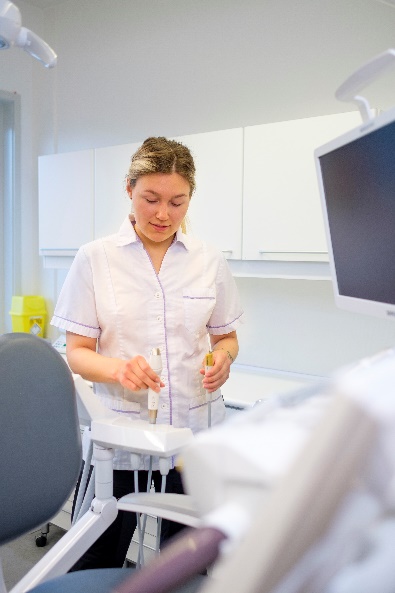 Få mere at vide:Hjemmeside: pi.gl.Studievejleder: 34 99 61.